Planning Natuur, je beste buur 202215 Januari		IJSVOGELS12 Februari		WINTERKLUSSEN12 Maart			NL DOET2 April			START VLINDERTELLEN & IDYLLE14 Mei			idylle onderhoud 11 Juni 	`		BLOEMENWEIDE & ZOMERKLUSSEN16 Juli			ZEISEN & HARKEN 20 Augustus		NESTKASTJES SCHOONMAAK & MONITORING24 September		BURENDAG 8 Oktober 		HARKEN4 & 5 November	NATUURWERKDAG10 December		KOFFIE OCHTEND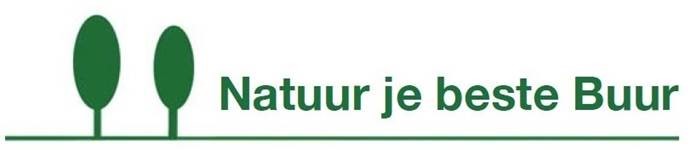 Onze klusdagen zijn op zaterdagen en we verzamelen om 9 uur bij Beheergebouw Sportparken Middenmeer aan de Radioweg 76. Alle dagen zijn onder voorbehoud dus als je je van te voren aanmeldt dan weet je zeker dat je bericht krijgt als de dag verzet, gewijzigd of geannuleerd wordt.Wat we precies gaan doen in mei is nog niet bekend, we kunnen in mei minder klussen vanwege de flora en fauna en ook zijn er in mei vaak toernooien- sporten heeft uiteraard voorrang in de mooiste sportparken Middenmeer & Voorland in Amsterdam Oost- Watergraafsmeer! njbb@xs4all.nl						 www.natuurjebestebuur.nl 